The City School              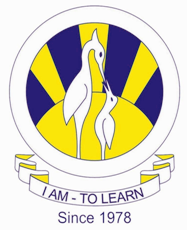 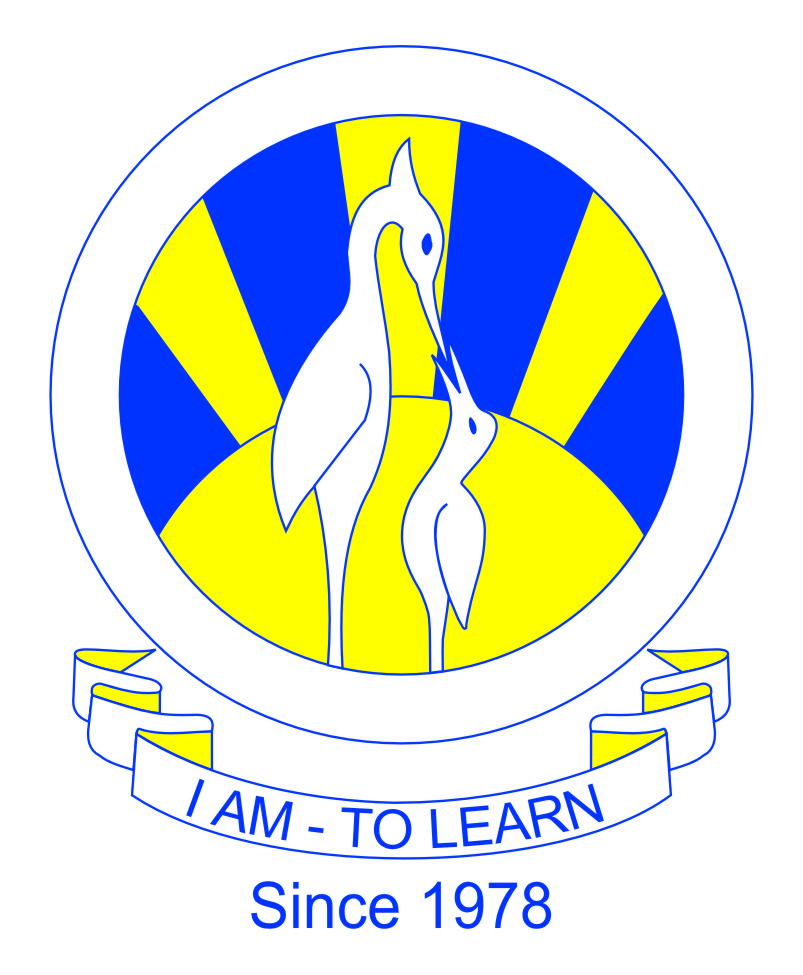 North Nazimabad Boys Campus Islamiyat Blog Work Sheet # 3Grade 10                                   Teacher Mohammad Irfan                  				                                                                  Topic : Holy Prophet’s Life In Makkah(a) Write about the Prophet Muhammad’s interaction with the Quraish while he lived in Makkah ,before and after revelation.                                                                       [10](b) Why did the Quraish feel they needed to reject the Prophet’s message?          [4](a) Give an account of the events of the Prophet’s night journey and ascension [‘Israwa-mi’raj].                                                                                                                 [10](b) Explain the importance of this event to the Prophet himself.                         [4]